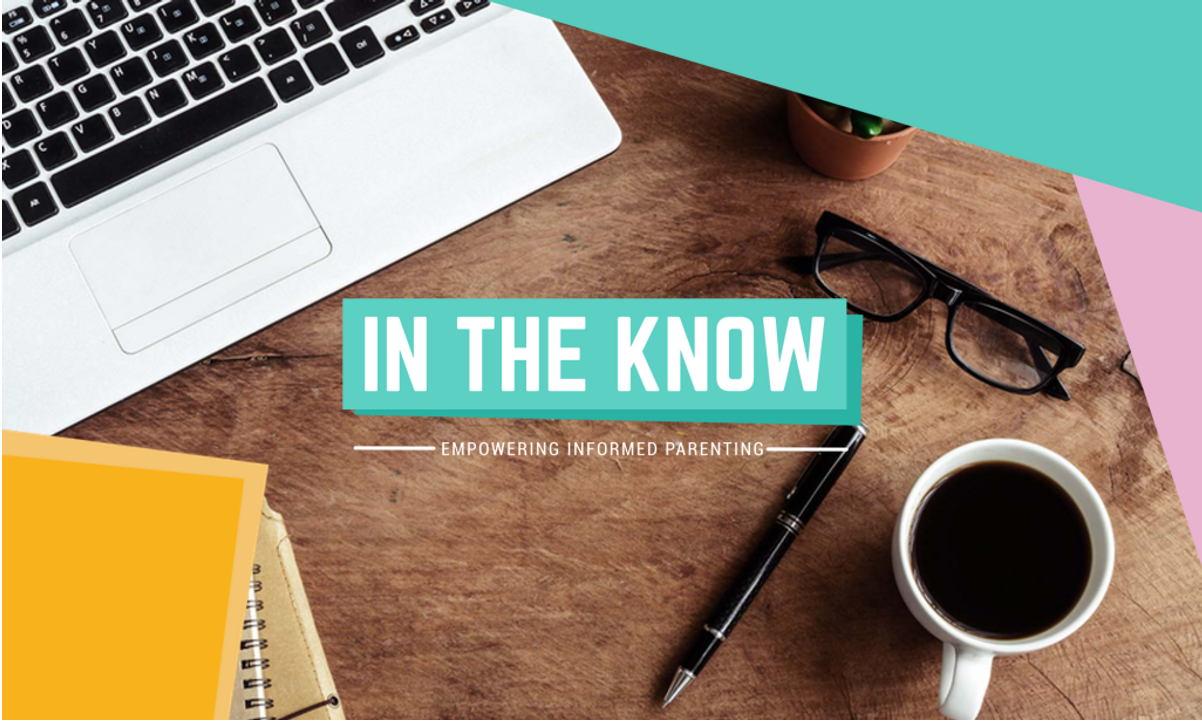 	In The Know- Parenting in a digital worldOn Tuesday, 24 March (6:00 – 700pm), Lakeside is hosting Luke Martin to present to the College community cyber safety and parenting strategies to help empower our students to grow responsibly with technology. The presentation is free to parents and covers material relevant for primary and secondary aged students. We encourage you to come along. About the Session:  
The generational gap between technology savvy children and their parents is bigger—and scarier, than ever. But it doesn’t have to be. In The Know is a seminar-based education service that exists to give parents the insight and tools they need to understand what their kids are doing online, and how it’s affecting their worldview. 
With more than decade of experience under his belt as a youth worker and communicator, Luke Martin delivers engaging sessions tailored to parents, groups or teens, to uncover what’s really going on behind the screen. Technology is turbulent, fun, and moving faster than ever before, but ignoring its inherent risks can vitally impact a child’s wellbeing. 